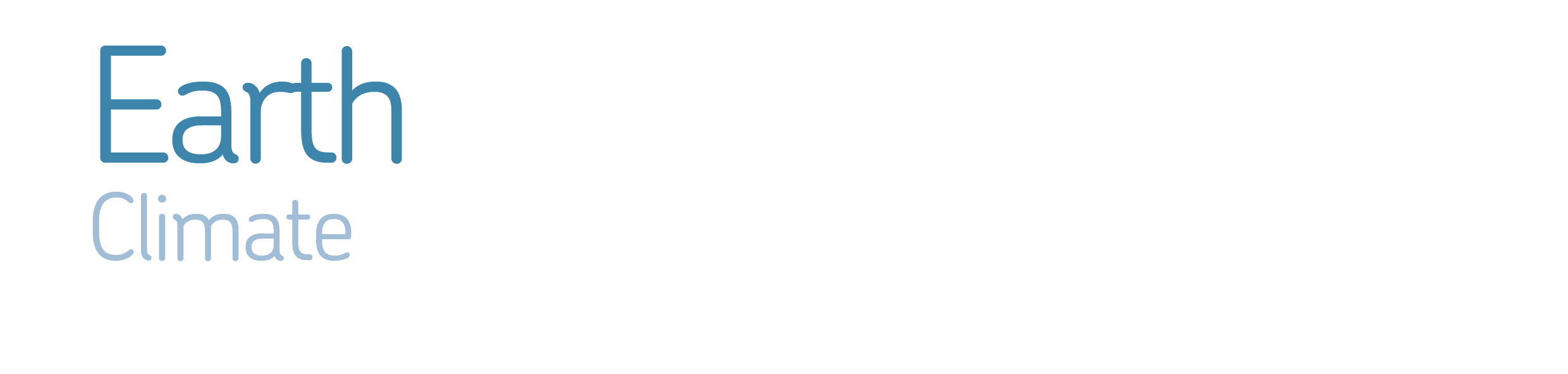 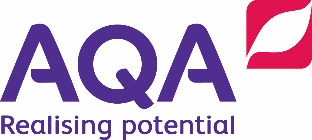 									Name: ____________________									Date: _____________________  Investigate the contribution that natural and human chemical processes make to our carbon dioxide emissions.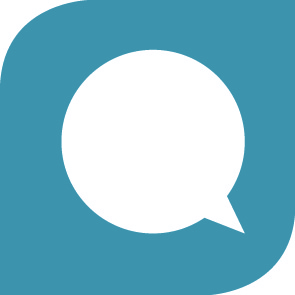 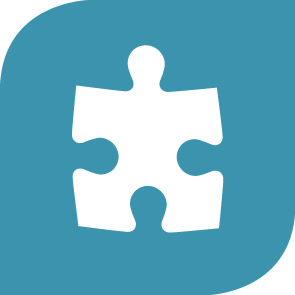 KnowKnowApplyApplyIdeasIdeasCarbon is recycled through natural processes in the atmosphere, ecosystems, oceans and the Earth's crust (such as photosynthesis and respiration) as well as human activities (burning fuels).Use a diagram to show how carbon is recycled in the environment and through living things.Carbon is recycled through natural processes in the atmosphere, ecosystems, oceans and the Earth's crust (such as photosynthesis and respiration) as well as human activities (burning fuels).Describe how human activities affect the carbon cycle.Greenhouse gases reduce the amount of energy lost from the Earth through radiation and therefore the temperature has been rising as the concentration of those gases has risen. Describe how global warming can impact on climate and local weather patterns.Greenhouse gases reduce the amount of energy lost from the Earth through radiation and therefore the temperature has been rising as the concentration of those gases has risen. Scientists have evidence that global warming caused by human activity is causing changes in climate.FactsFactsFactsFactsMethane and carbon dioxide are greenhouse gases.Earth's atmosphere contains around  78% nitrogen, 21% oxygen, <1% carbon dioxide, plus small amounts of other gases.Earth's atmosphere contains around  78% nitrogen, 21% oxygen, <1% carbon dioxide, plus small amounts of other gases.Earth's atmosphere contains around  78% nitrogen, 21% oxygen, <1% carbon dioxide, plus small amounts of other gases.Key wordsKey wordsGlobal warming: The gradual increase in surface temperature of the Earth.Fossil fuels: Remains of dead organisms that are burned as fuels, releasing carbon dioxide.Fossil fuels: Remains of dead organisms that are burned as fuels, releasing carbon dioxide.Carbon sink: Areas of vegetation, the ocean or the soil, which absorb and store carbon.Carbon sink: Areas of vegetation, the ocean or the soil, which absorb and store carbon.Greenhouse effect: When energy from the sun is transferred to the thermal energy store of gases in Earth's atmosphere.ExtendEvaluate the implications of a proposal to reduce carbon emissions.Evaluate claims that human activity is causing global warming or climate change.Evaluate claims that human activity is causing global warming or climate change.Compare the relative effects of human-produced and natural global warming.